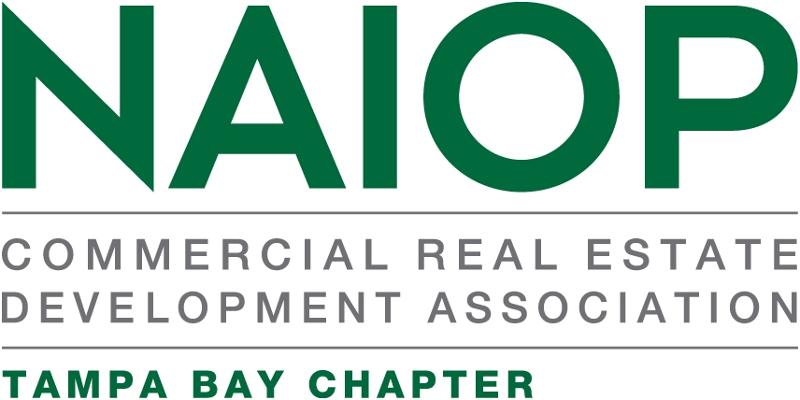 2019 Market Update Sponsorship Opportunities  Presenting Sponsor - $10,000 (one available)Company representative has opportunity to speak from podium during event (3 minutes)Opportunity to show a one minute video during event, highlighting your company and projectsCompany logo prominently displayed at the top of event emails (sent to over 1,500 Commercial Real Estate professionals)15 Tickets to event Company logo on media presentation at eventCompany logo on NAIOP Tampa Bay websiteRecognized from the podium at event Platinum Sponsor - $4,000 (multiple available)Opportunity to show a one minute video during event, highlighting your company and projects Company logo on marketing materials and event emails (sent to over 1,500 Commercial Real Estate professionals)10 Tickets to event Company logo on media presentation at eventCompany logo on NAIOP Tampa Bay websiteRecognized from the podium at event Gold Sponsor - $2,000 (multiple available)Company logo on marketing materials and event emails (sent to over 1,500 Commercial Real Estate professionals)8 Tickets to event Company logo on media presentation at eventCompany logo on NAIOP Tampa Bay websiteRecognized from the podium at event  Silver Sponsor - $1,500 (multiple available)Company logo on marketing materials and event emails (sent to over 1,500 Commercial Real Estate professionals)6 Tickets to event Company logo on media presentation at eventCompany name on NAIOP Tampa Bay websiteRecognized from the podium at event  Bronze Sponsor - $1,000 (multiple available)Company name on marketing materials and event emails (sent to over 1,500 Commercial Real Estate professionals)4 Tickets to event Company name on media presentation at eventCompany name on NAIOP Tampa Bay websiteRecognized from the podium at event  Event Sponsor - $500 (multiple available)Company name on marketing materials and event emails (sent to over 1,500 Commercial Real Estate professionals)2 Tickets to eventCompany name on media presentation at eventCompany name on NAIOP Tampa Bay websiteRecognized from the podium at eventI will pay via check 			          Make checks payable to: NAIOP TAMPA BAY                         Mail to: NAIOP Tampa Bay, 3301 Bayshore Blvd., Unit 503, Tampa, FL 33629Company: ________________________________________________________________________________________________________Contact: ________________________________________________________ Email: ___________________________________________ Address:_______________________________________________________________________________________________ 
City: ___________________________________ State:  ______Zip: ___________________ Phone: ________________________________
Credit Card Number: ______________________________________________________________________________
Expiration Date: __________________________CCV:___________________Billing Zip Code:___________________
Please complete this form and email it to kelsey@naioptb.org or register online at naioptb.org.  Sponsorships are sold on a first-come, first-served basis. Contact Kelsey Bokor, NAIOP Tampa Bay executive director at (813) 362-8202 or kelsey@naioptb.org with questions.  